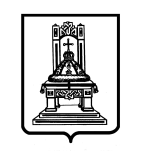 ПРАВИТЕЛЬСТВОТВЕРСКОЙ ОБЛАСТИР А С П О Р Я Ж Е Н И ЕО Программе дорожных работ на автомобильных дорогах местного значения муниципальных образованийТверской области в 2018 году1.	Утвердить Программу дорожных работ на автомобильных дорогах местного значения муниципальных образований Тверской области                    в 2018 году (далее – Программа) (прилагается).2. Установить, что субсидии из областного бюджета Тверской области  на дорожную деятельность в отношении объектов муниципальной собственности, предусмотренных Программой (далее – Субсидии), предоставляются бюджетам муниципальных образований Тверской области  в порядке и на условиях, установленных законодательством Российской Федерации и Тверской области. 3. В целях реализации настоящего распоряжения:а) Министерству транспорта Тверской области:в срок до 1 апреля 2018 года обеспечить внесение соответствующих изменений в государственную программу Тверской области «Развитие транспортного комплекса и дорожного хозяйства Тверской области»                         на 2016 – 2021 годы;в срок до 1 апреля 2018 года обеспечить подготовку и внесение                      на рассмотрение Правительства Тверской области проектов правовых актов       о распределении Субсидий; в срок до 1 апреля 2018 года представить в Министерство финансов Тверской области предложения по внесению изменений в бюджетную роспись по расходам областного бюджета в соответствии с рассмотренными и принятыми на заседании Правительства Тверской области нормативными правовыми актами;в срок до 1 апреля 2018 года обеспечить заключение с органами местного самоуправления муниципальных образований Тверской области – получателями Субсидий соглашений о предоставлении из областного бюджета Тверской области Субсидий;б) Министерству транспорта Тверской области совместно с Министерством финансов Тверской области в срок до 5 апреля 2018 года обеспечить направление финансовому органу муниципального образования Тверской области, бюджету которого предоставляется Субсидия, уведомление о предоставлении Субсидии;в) рекомендовать органам местного самоуправления муниципальных образований Тверской области:в срок до 1 октября 2018 года обеспечить представление                           в Министерство транспорта Тверской области документов, необходимых для получения Субсидий, в соответствии с требованиями законодательства;синхронизировать выполнение работ по строительству и ремонту объектов инженерно-технического обеспечения и муниципальных программ по благоустройству территорий с мероприятиями Программы.4. Контроль за исполнением настоящего распоряжения возложить               на первого заместителя (заместителя) Председателя Правительства Тверской области, курирующего вопросы транспорта и дорожного хозяйства. Отчет об исполнении распоряжения представить в срок до 1 декабря 2018 года для рассмотрения на заседании Правительства Тверской области.5. Настоящее распоряжение вступает в силу со дня его подписания                  и подлежит размещению на официальном сайте Правительства Тверской области и на сайте Министерства транспорта Тверской области                                   в информационно-телекоммуникационной сети Интернет.Губернатор Тверской области                                                                              И.М. Руденя 15.03.2018№ 63-рп        г. Тверь